新年吉祥話學習單班級：幼小信班     姓名：                             日期：            .剪剪貼貼，再塗上顏色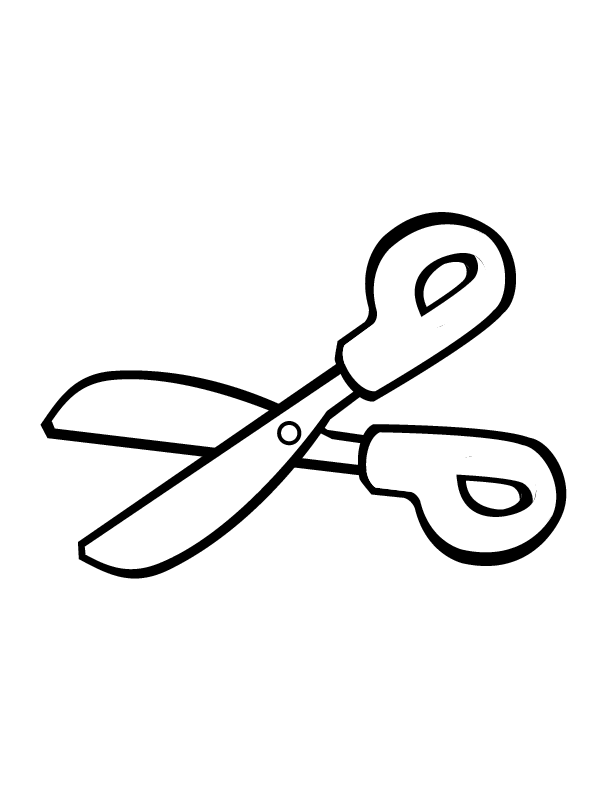 大吉大利平平安安一家團圓年年有余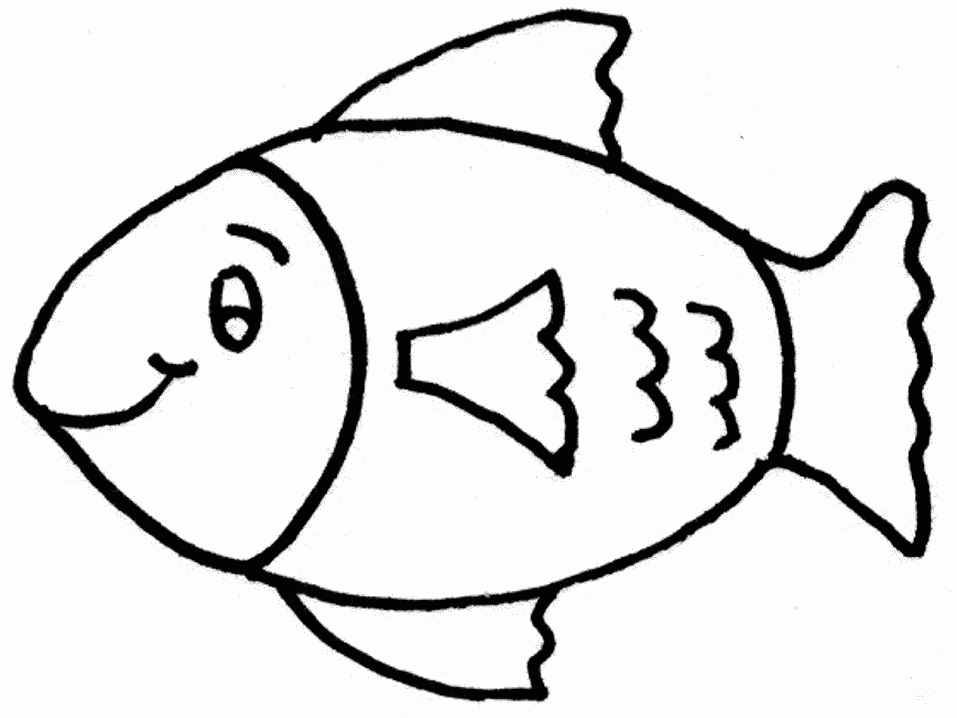 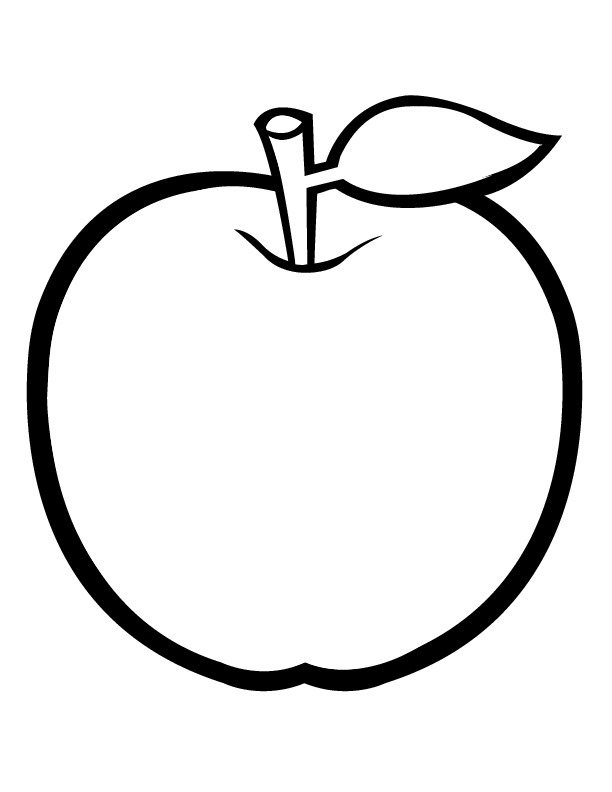 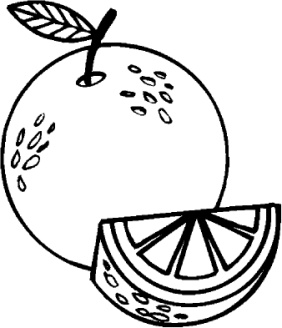 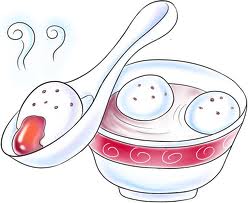 